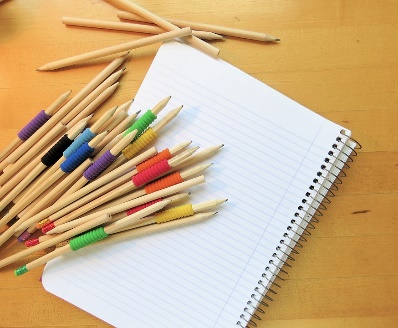 8. RAZREDDOPOLNILNI POUKPreglej spodnje predloge besed in dopolni miselni vzorec, ki si ga ustvaril prejšnji teden. Pri tem si lahko pomagaš tudi s slovarjem in zapišeš prevode, kjer je to potrebno. Če imaš kakršnakoli vprašanja, me lahko kadarkoli kontaktiraš preko e-maila.WEATHER: - sunny- windy - rainy- snowy - hot- cold- freezing- storms- blizzard- dry- wet- humid- tornado- thunder- lightning- foggy- hail- cool …GEOGRAPHY: - mountains- desert- forest- rainforest- jungle- valley- sea- ocean- coral reef		                      - hill- delta- island- peninsula- wetland- river …PEOPLE: - factories- buildings- construction- pollution- climate- deforestation- ecology- emission- energy- recycle- renewable- contamination- toxic waste- smog- conservation …ANIMALS AND PLANTS: - endangered- species- extinct- rare- ecosystem- wildlife- poaching- nature reserve- protection…NATURAL DISASTERS: - earthquake- flood- tsunami- tornado- drought- extreme temperatures- volcanic eruption- landslide- fire …